REVISIÓN DE REQUISITOS HABILITANTES JURÍDICOSINVITACIÓN PÚBLICA OBJETO: PRESTAR LOS SERVICIOS DE RECOLECCIÓN DE RESIDUOS APROVECHABLES GENERADOS CON OCASIÓN DE LA MISIONALIDAD DE LA UNIDAD ADMINISTRATIVA ESPECIAL DE REHABILITACIÓN Y MANTENIMIENTO VIAL, SEPARADOS EN LA FUENTE, EL TRANSPORTE SELECTIVO HASTA LA ESTACIÓN DE CLASIFICACIÓN Y APROVECHAMIENTO, ASÍ COMO SU CLASIFICACIÓN Y PESAJE.PROPUESTAS RECIBIDAS:OBSERVACIONES: Considerando que la oferta presentada por LOGIREC S.A.S fue recibida el Lun 21/09/2020 13:30 y considerando que la Invitación pública establece en su numeral 3 que las ofertas recibidas con posterioridad a las 10:00 AM no serán tenidas en cuenta, esta oferta no será evaluada.CONSOLIDADO VERIFICACIÓN JURÍDICA OFERTASEVALUACION TECNICAEVALUADOR JURÍDICO: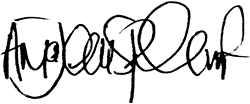 ________________________________ANGÉLICA MARÍA JAIMES POBLADORContratista Secretaría GeneralEVALUADOR TÉCNICO: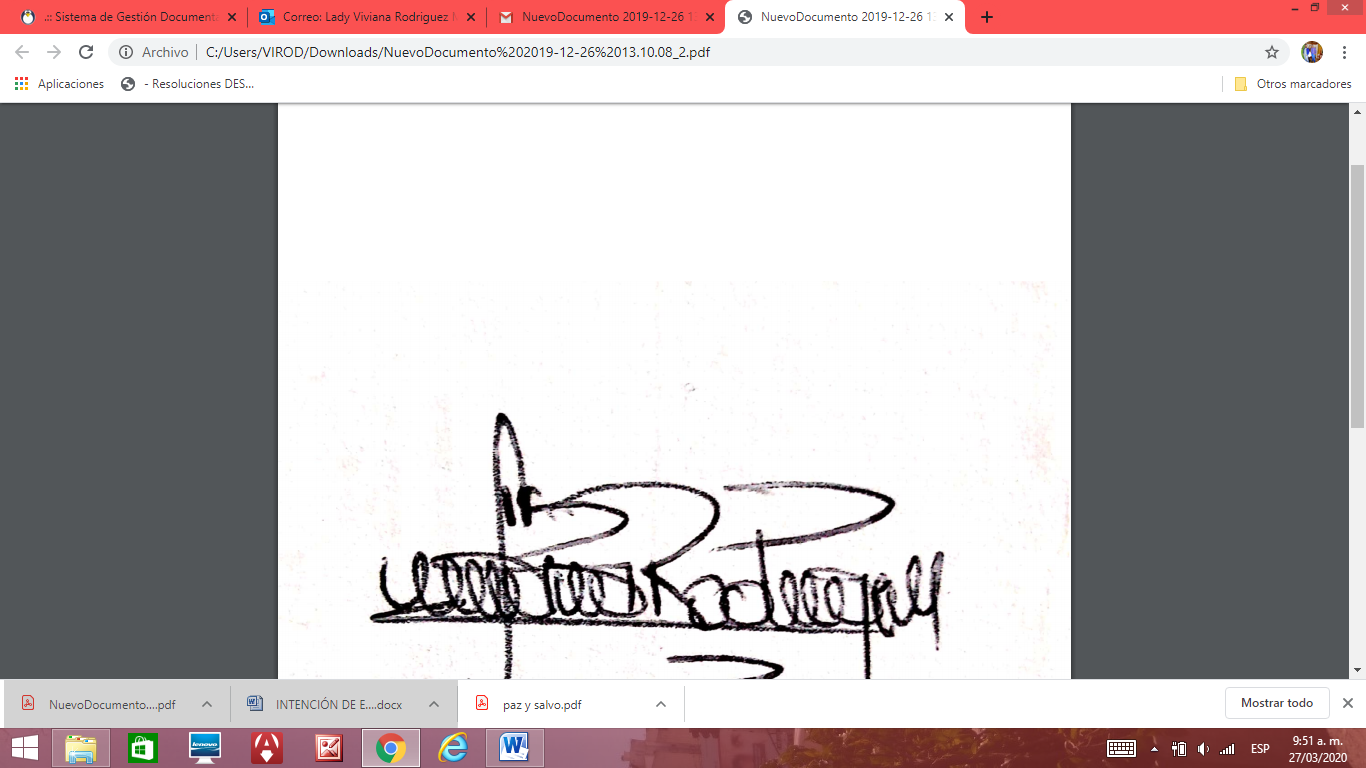 LADY VIVIANA RODRIGUEZ MONDRAGONContratista- Gerencia Ambiental, Social y Atención al UsuarioPROPONENTE:  ASOCIACIÓN DE RECICLADORES CRECER SIN FRONTERAS - ARCRECIFRONT TIPO DE PROPONENTE: PERSONA JURÍDICANIT: 900.312.827-8REP. LEGAL: HUBER MUÑOZC.C.  12.273.204OFERTA RECIBIDA   Lun 21/09/2020 9:55OFERTA RECIBIDA   Lun 21/09/2020 9:55# DE LA PROPUESTA (ORDEN DE PRESENTACIÓN)11Carta de presentación de la propuesta y documento de identidad de quien suscribe la propuestaAporta / Suscrita por Representante legalAporta CC Representante legal CumpleAcreditación de la existencia y representación legal y autorizaciónAporta Certificado de Existencia y Representación LegalFecha de expedición: 21/08/2020Duración de la Sociedad: Indefinida.Objeto Social del proponente permite realizar objeto del proceso.Representante Legal: Cuenta con facultades CumpleFotocopia Legible del documento de identidad del Representante LegalAporta CC Representante legalCumpleCertificación expedida para prestar el servicio - registro único de prestadores de servicios públicos (RUPS) expedido por la Superintendencia de Servicios Públicos Domiciliarios (SSPD)Aporta Certificado RUPS Nro. Certificación 2020931693377148CumpleIdentificación TributariaAporta – RUT – 900.312.827-8CumpleVERIFICACIONES REALIZADAS POR LA ENTIDAD:Verificación de la no inclusión en el boletín de responsables fiscales.Verificación inexistencia antecedentes disciplinariosVerificación de inexistencia de antecedentes judiciales y verificación en el Registro Nacional de Medidas Correctivas del Ministerio de Defensa Nacional – Policía Nacional Certificado Contraloría Persona jurídica: 9003128278200923085152Certificado Contraloría Representante legal: 12273204200923085120Certificado de antecedentes Disciplinarios Persona Jurídica: 150759689Certificado de antecedentes Disciplinarios Representante legal: 150759718Certificados antecedentes judiciales: “La Policía Nacional de Colombia informa Que siendo las 08:55:46 horas del 23/09/2020, el ciudadano identificado con Cédula de Ciudadanía Nº 12273204 NO TIENE ASUNTOS PENDIENTES CON LAS AUTORIDADES JUDICIALES de conformidad con lo establecido en el artículo 248 de la Constitución Política de Colombia.”Certificado RNMC: Registro interno de validación No. 16107131CumpleESTADO DE LA PROPUESTAHÁBILHÁBILOBSERVACIONES Y/O REQUERIMIENTOSEl proponente cumple con todos los requisitos de habilitación jurídica solicitados en la invitación públicaEl proponente cumple con todos los requisitos de habilitación jurídica solicitados en la invitación públicaNo.PROPONENTEESTADO DE VERIFICACIÓN JURÍDICA DE LA OFERTAESTADO DE VERIFICACIÓN JURÍDICA DE LA OFERTAREQUERIMIENTOS Y/O OBSERVACIONESNo.PROPONENTEHÁBIL NO HÁBILREQUERIMIENTOS Y/O OBSERVACIONES1ASOCIACIÓN DE RECICLADORES CRECER SIN FRONTERAS - ARCRECIFRONT.XN/A2LOGIREC S.A.S--RECHAZADANo.PROPONENTEESTADO DE VERIFICACIÓN TECNICA DE LA OFERTAESTADO DE VERIFICACIÓN TECNICA DE LA OFERTAREQUERIMIENTOS Y/O OBSERVACIONESNo.PROPONENTEHÁBIL NO HÁBILREQUERIMIENTOS Y/O OBSERVACIONES1ASOCIACIÓN DE RECICLADORES CRECER SIN FRONTERAS - ARCRECIFRONT.XEl proponente presenta el Anexo técnico de la invitación firmado por el representante legal, en donde acepta las obligaciones requeridas durante la ejecución de la prestación del servicio.2LOGIREC S.A.S--RECHAZADA